 Предмет:  технология7 классТема:  «  Художественная обработка древесины»Цель: а) обучить практическим навыкам резьбы по дереву, техническим приемам резьбы, умению создавать собственные композиции в традициях художественного промысла, обучить владению инструментом для резьбы по дереву.            б) развить навыки самостоятельного составления несложных композиций резьбы по дереву на основе традиций народного искусства.            в) приобщить детей к истокам  народной культуры, привить любовь к традиционному художественному ремеслу.Оборудование:  Рабочие тетради, линейки, простые карандаши, ластики, копировальная бумага, эскиз рисунка для  резьбы, наборы резцов по древесине материал – заготовки древесины липы и сосны, , технические средства обучения ( ТСО).Ход урокаОрганизационная часть.1.  Приветствие всем присутствующим;2.  Отметить в журнале отсутствующих;3. Познакомить с темой урока. Повторение.1.  какие деревья растут в нашей местности?       (ответ: берёза, дуб, клён, сосна,  ель…)2.  какие породы древесины вы знаете:     (ответ: мягкие и твёрдые)3.  в каких изделиях может применяться резьба?     (ответ: картинные рамки, мебель,  игрушки, спортивные снаряды, вазы, скульптуры и т.д….)Исторические сведения.Еще с самых древнейших времен известно о способности дерева избавлять от накопившейся отрицательной энергии. Подарки из дерева излучают тепло. Деревянные сувениры будут нести гармонию и уют в Ваш дом. Резьба по дереву требует и особых качеств характера: здесь важны усидчивость, терпение, кропотливость. Действительно гармоничное изделие появляется только когда в душе автора царит покой. Именно работа, выполненная с теплотой поможет увидеть красоту дерева.Быт, жилище  были неразрывно связаны с деревом. При рождении ребенка клали в деревянную люльку, давали деревянную игрушку, человек так и оставался, окружен деревом и до самой старости, в деревянном резном кресле-качалке. Резьба по дереву плотно вошла в жизнь и в судьбу русского человека. Согласно славянской мифологии, мировое древо « ось мира» стоит на окраине Вселенной «у Лукоморья», его вершина упирается в небеса, корни достигают преисподней. По этому дереву спускаются и поднимаются боги, по нему можно проникнуть в другие миры. В росписи русских крестьянских домов непременным элементом было «древо жизни», служившее «символом добрых пожеланий и охранительным знаком». Великие мастера разных народов вырезали из дерева все необходимое для жизни: мебель, утварь, т. о. резьба по дереву сопровождает человека по жизни. В эпоху Петра I наши плотники удивляли голландских корабелов своим мастерством резьбы, умением точно и быстро работать с деревом. Но делать все это можно было только очень хорошо понимая дерево и ощущая его как живой, одушевленный материал. Любой кусочек дерева неповторим, живет своей жизнью. Почувствовать душу дерева, передать пространству его энергетику и старается автор в своих изделиях, особенно при работе с иконой, как можно меньше при этом добавляя от себя. Дерево вдохновляет, а резное изделие наполняет живительной силой наш дом.Изучение нового материала: «Художественная резьба по дереву.»Изделия из древесины со слабовыраженной текстурой чаще всего расписывались или украшались резьбой. Геометрическая резьба – самый древний способ украшения изделий из древесины. Резьбой украшали деревянные суда, избы, мебель, посуду, ткацкие станки, прялки и многое другое. Для резьбы выбирают хорошо высушенную однородную древесину всех лиственных пород без ярко выраженной текстуры (берёзы, липы, осины, тополя, ольхи, ивы и т.д.).Миниатюрную резьбу выполняют на твёрдой древесине самшита, груши, яблони, клёна, граба и т.д. Резьбу крупными элементами применяют на древесине хвойных пород.Показ презентации.Физкультминутка.У оленя дом большой. (Руки над головой – изображаем крышу дома).
Он сидит, глядит в окошко. (Правым кулачком подпираем щёчку, левой рукой поддерживаем правую).
Зайка по полю бежит, ( Бег на месте).
В дверь ему стучит: (Топот ногами, руки на поясе).
«Тут-тук, дверь открой, (Имитация стука в дверь поочерёдно правой и левой руками).
Там в лесу охотник злой». (Руки на поясе, поворот вправо и влево с поворотом).
«Зайка, зайка, забегай! (головы назад). 
Лапку мне давай!». (Зазывные движения рукой. Протягиваем руки с открытыми ладонями).Правила охраны труда при резьбовых работах.Первое на что мы должны обратить наше внимание -это на фиксирование заготовки для резьбы.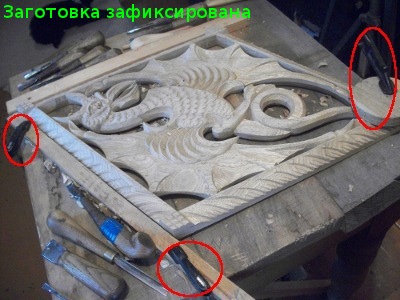 Свободной рукой опираясь о заготовку фиксируем пальцем режущий инструмент - , не зафиксированный свободной рукой резец .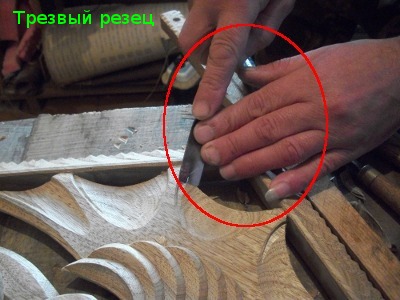 И одно из самых важных правил резчика по дереву:
«По ходу резца не должно быть живого тела»!Заготовка закреплена, ручка удобная, резец острый.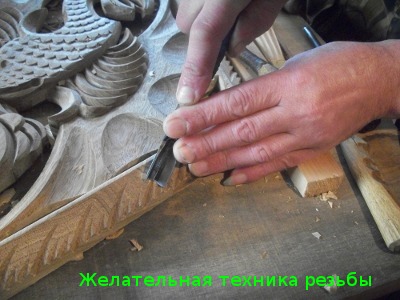 Практическая деятельность работы.Учащиеся занимаются резьбой на заготовках.Подведение итогов.1. С какими видами резьбы вы сегодня познакомились?2. Назовите основные инструменты, которые вы использовали при резьбе по дереву?3. Какие материалы лучше брать для начинающего резчика?